Игра ходика «Пермь спортивная и театральная»(старший дошкольный возраст)Вариант 1Цель: Знакомство детей с театрами и спортивными объектами города Перми.Задачи: расширять кругозор в области культуры и спорта г.Перми: Познакомить с разными видами театров,Спортивными объектами,С театральными профессиями,С правилами поведения в театре, части зрительного залаС музыкальными инструментами,Закреплять знание сказок,Познакомить с видами спорта, которыми можно заниматься в городе Перми.Тренировать память, развивать внимание и сообразительность.Игровые действия:Ведущий – взрослый, игроки – дети 5 – 7 лет (4-6 человек).Ведущий предлагает отправиться в путешествие по городу Перми и знакомит с правилами игры:Игроки ставят фишки на корабль. Очередность фишек игроки обговаривают заранее. Можно договориться, можно тянуть листочки с цифрами для определения очередности, по росту, и т.д….В свой ход игрок бросает кубик и переставляет вперед ровно на столько шагов, сколько выпало очков на кубике. Фишка игрока может проходить мимо шагов, занятых фишками других игроков или останавливаться на них.Если фишка останавливается на квадрате с изображением картинки, то нужно выполнить задание на карточке. Если ответ дан правильный значит, игрок получает смайлик, если нет, то делает шаг назад.         -  сделайте дополнительный ход,          - пройдите по стрелке,         - пропустите ход,Побеждает игрок, который соберет большее количество смайликов.Вариант 2:Цель: Систематизация знаний детей о театрах и спортивных объектах города Перми.Задачи: выявить знания о: разных видах театров,Спортивных объектах, театральных профессиях,правилах поведения в театре, о частях зрительного заламузыкальных инструментах, знании сказок,Тренировать память, развивать внимание и сообразительность.Игровые действия:Ведущий – взрослый, игроки – дети 5 – 7 лет (4-6 человек).Ведущий предлагает отправиться в путешествие по городу Перми и знакомит с правилами игры:Игроки ставят фишки на корабль. Очередность фишек игроки обговаривают заранее. Можно договориться, можно тянуть листочки с цифрами для определения очередности, по росту, и т.д….В свой ход игрок бросает кубик и переставляет вперед ровно на столько шагов, сколько выпало очков на кубике. Фишка игрока может проходить мимо шагов, занятых фишками других игроков или останавливаться на них.Если фишка останавливается на квадрате с изображением картинки, то нужно выполнить задание на карточке. Если ответ дан правильный значит, игрок получает смайлик, если нет, то делает шаг назад.         -  сделайте дополнительный ход,          - пройдите по стрелке,         - пропустите ход,Побеждает игрок, который соберет большее количество смайликов.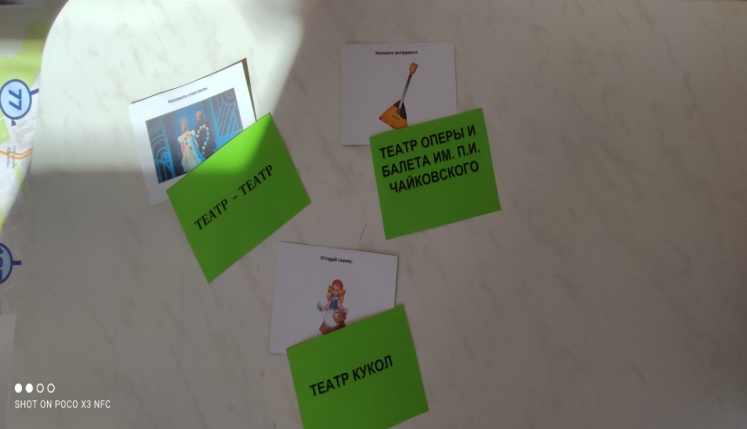 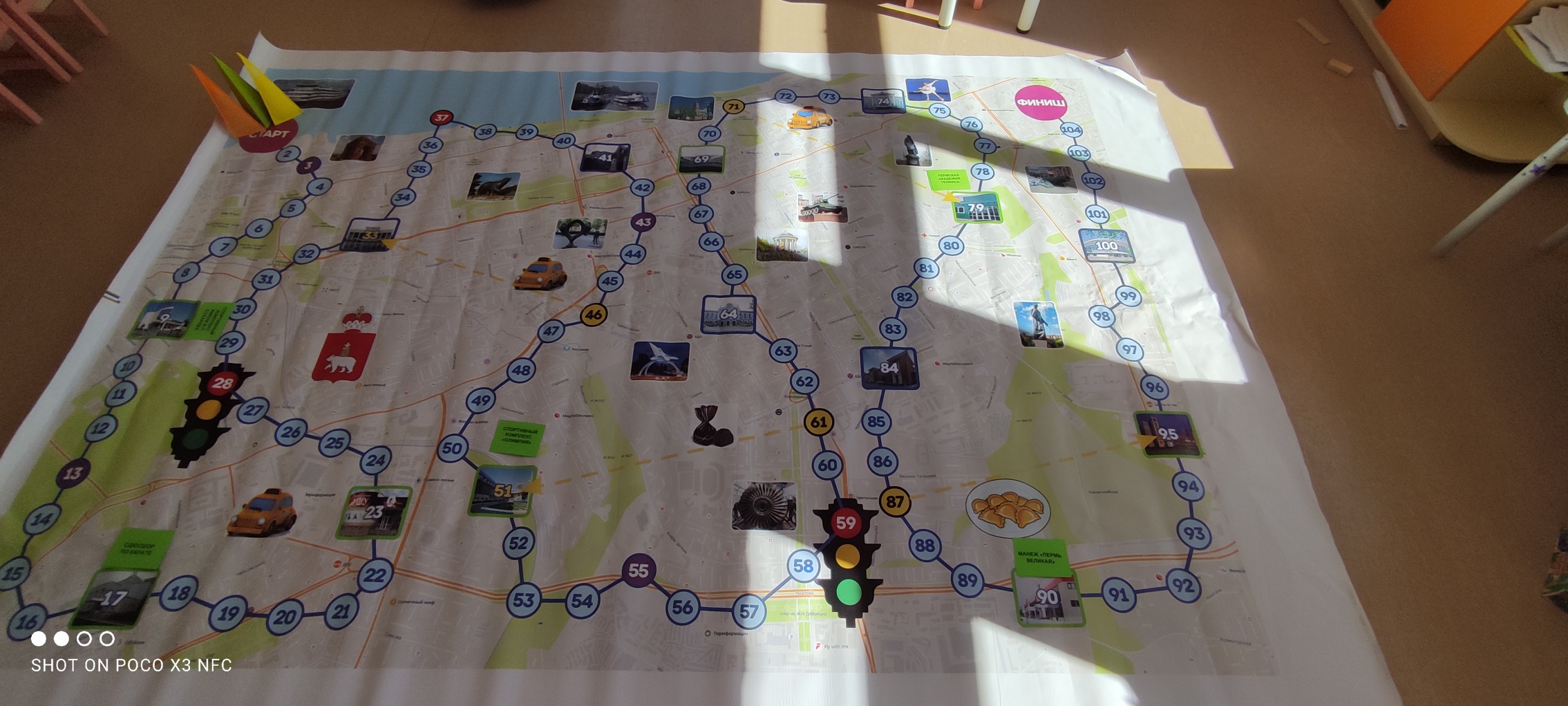 Отгадайте загадку:Я верхом на нем сижу,И кручу педали.Только с места, вот бедаТронусь я едва ли.Отгадайте загадку:Кто хочет спортом заниматьсяБыстро плавать и нырять?В прыжках в воду упражняться,Здоровым быть и не хворать?Спортсменам даст команду тренерТак, ребята, марш в …….Отгадайте загадку:Музыка играетПлещется волна,Прекрасные русалочки Танцуют как одна.Отгадайте загадку:Где научат прыгать с вышки?Укрепят здоровье и нервишкиГде плавание изучаетсяКак место называется?Выполните задание:Сесть на пол и встать без помощи рук. Выполнить 3 раза.Выполните задание:Наклон вперед ноги вместе, руками достать пол.Выполнить 5 раз.Выполните задание:Выполнить упражнение «ласточка» на правой и левой ноге.Выполните задание:Подпрыгнуть на правой и левой ноге по 10 раз.Назовите инструмент: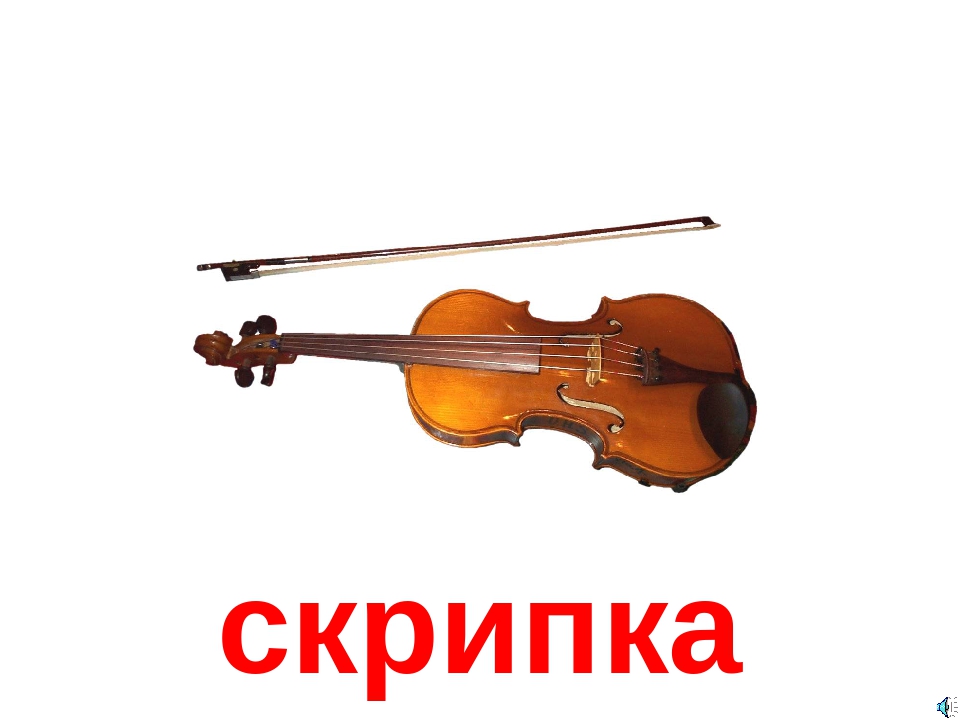 Назовите инструмент: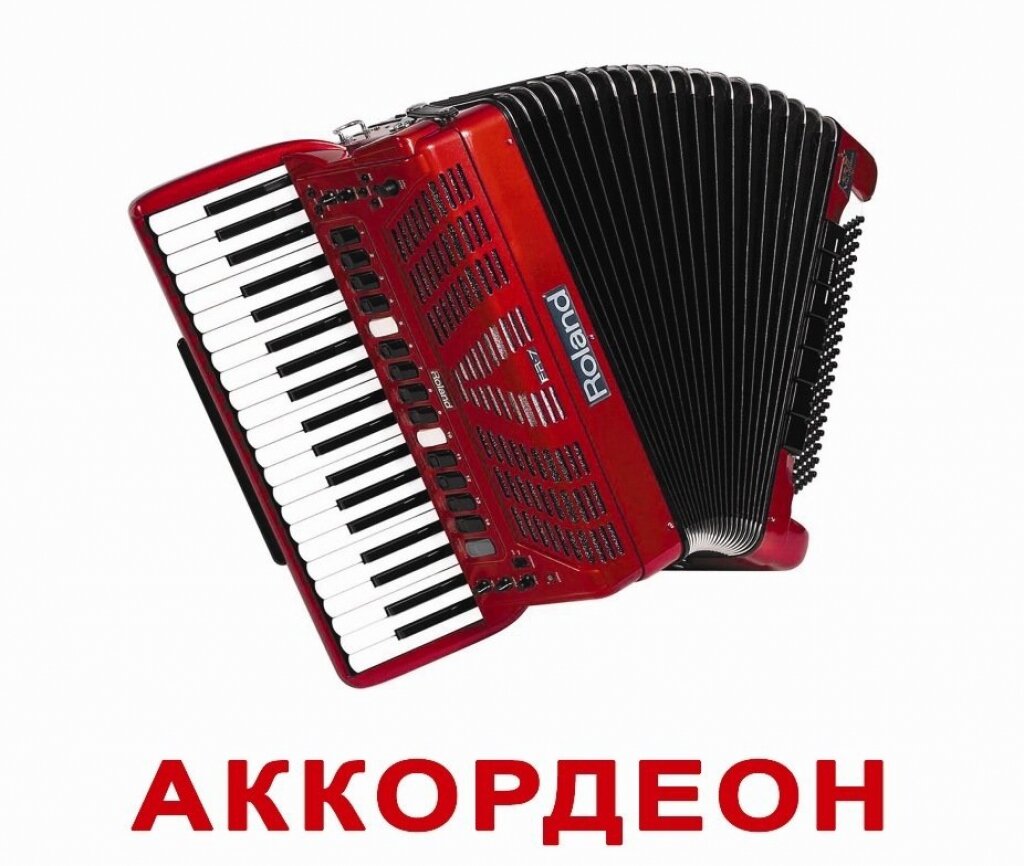 Назовите инструмент: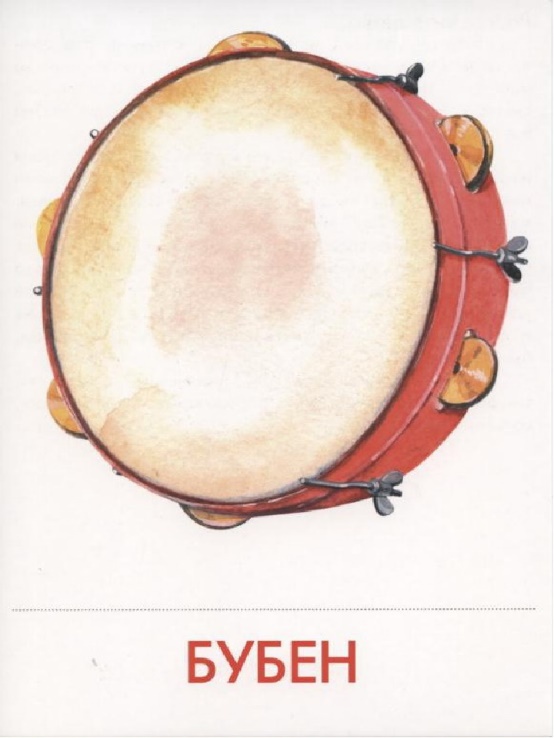 Назовите инструмент: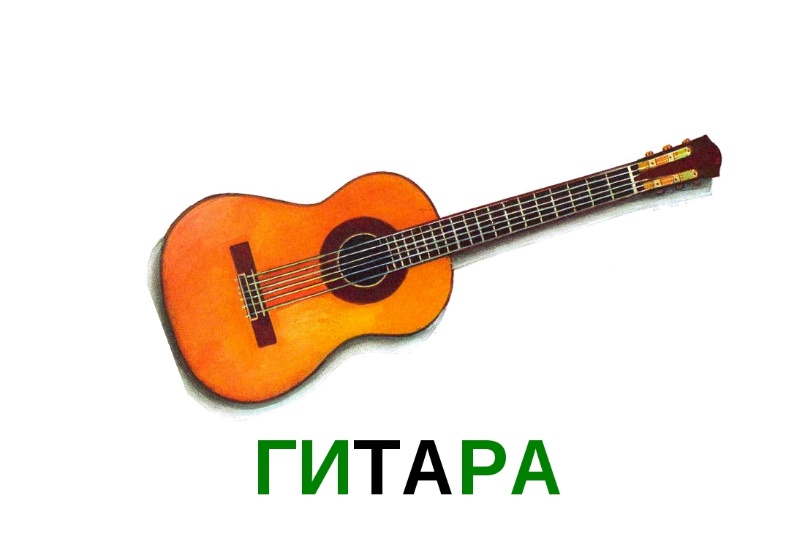 Назовите профессию: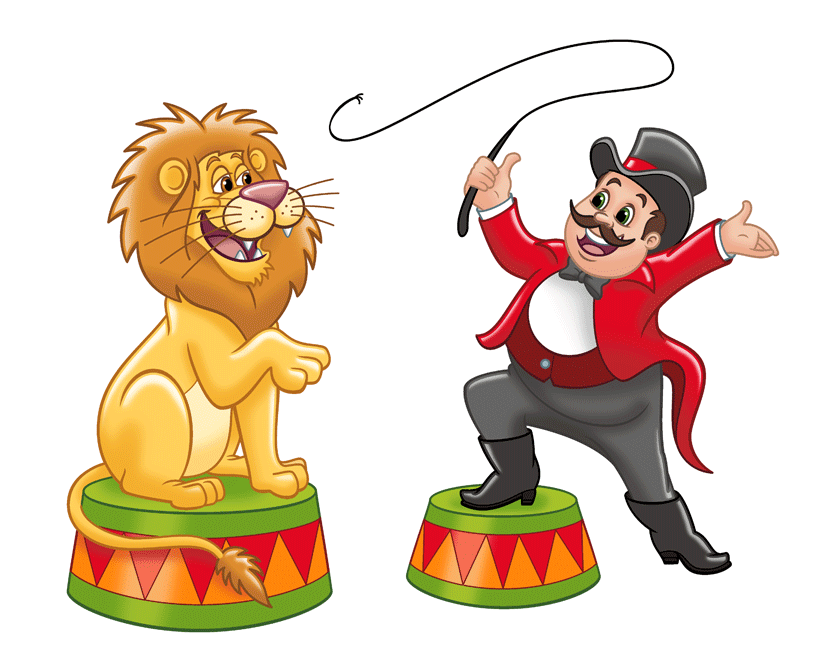 Назовите профессию: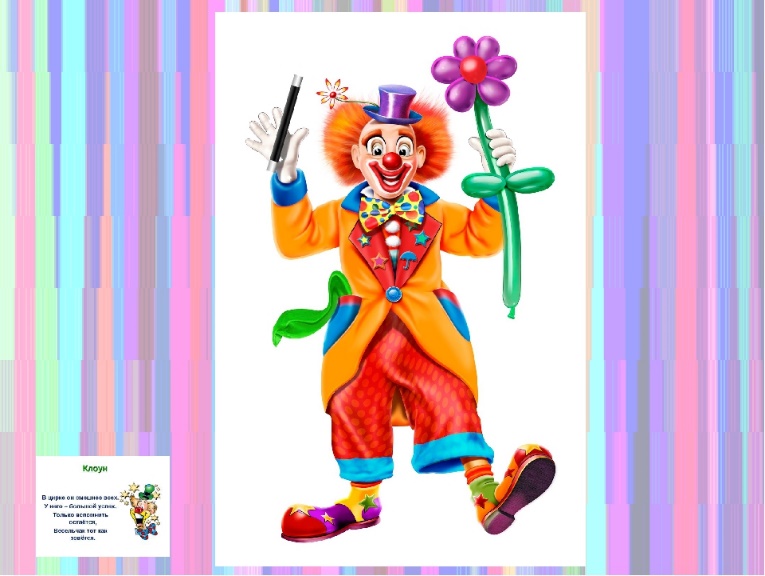 Назовите профессию: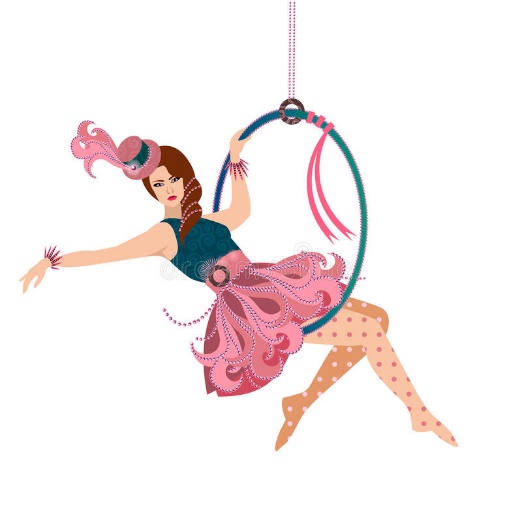 Назовите профессию: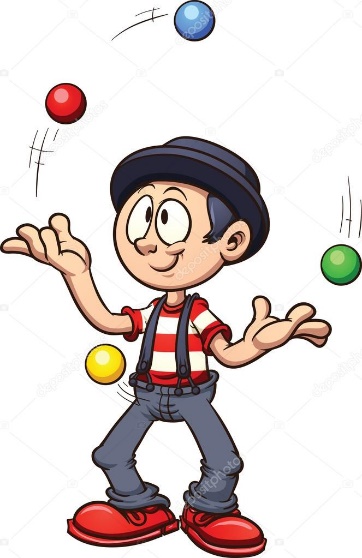 Отгадай сказку: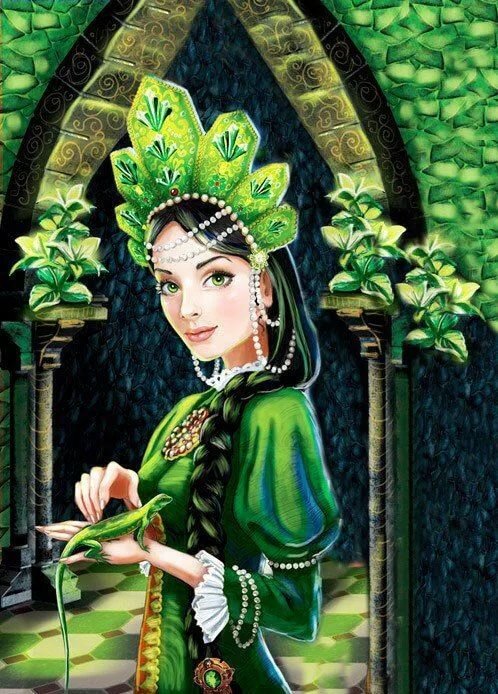 Отгадай сказку: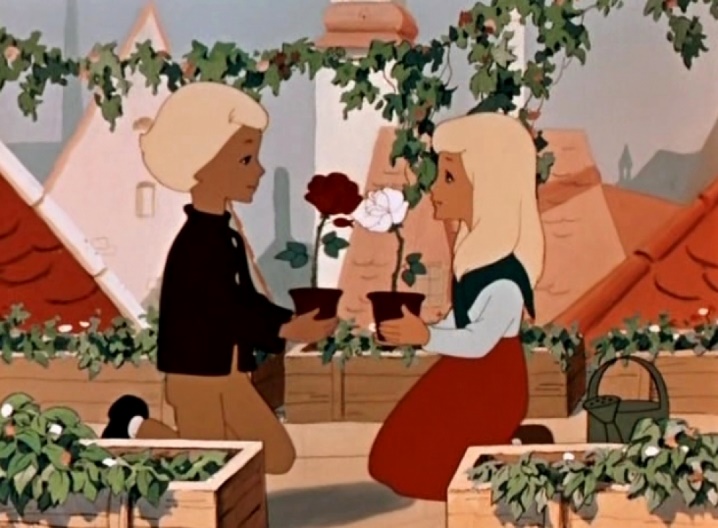 Отгадай сказку: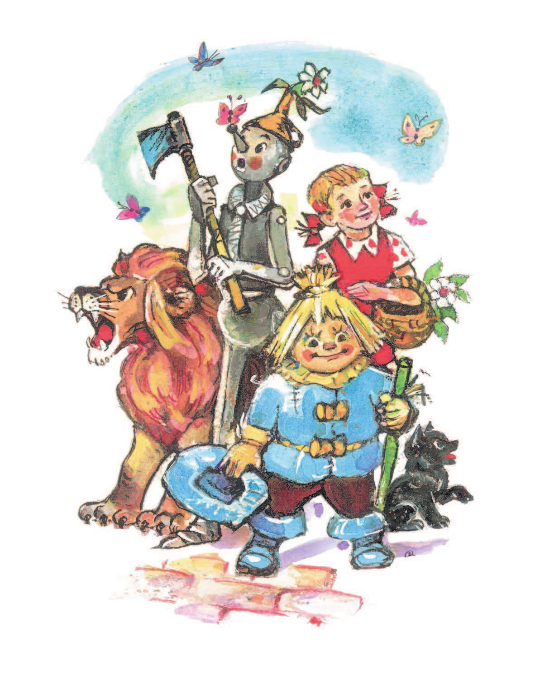 Отгадай сказку: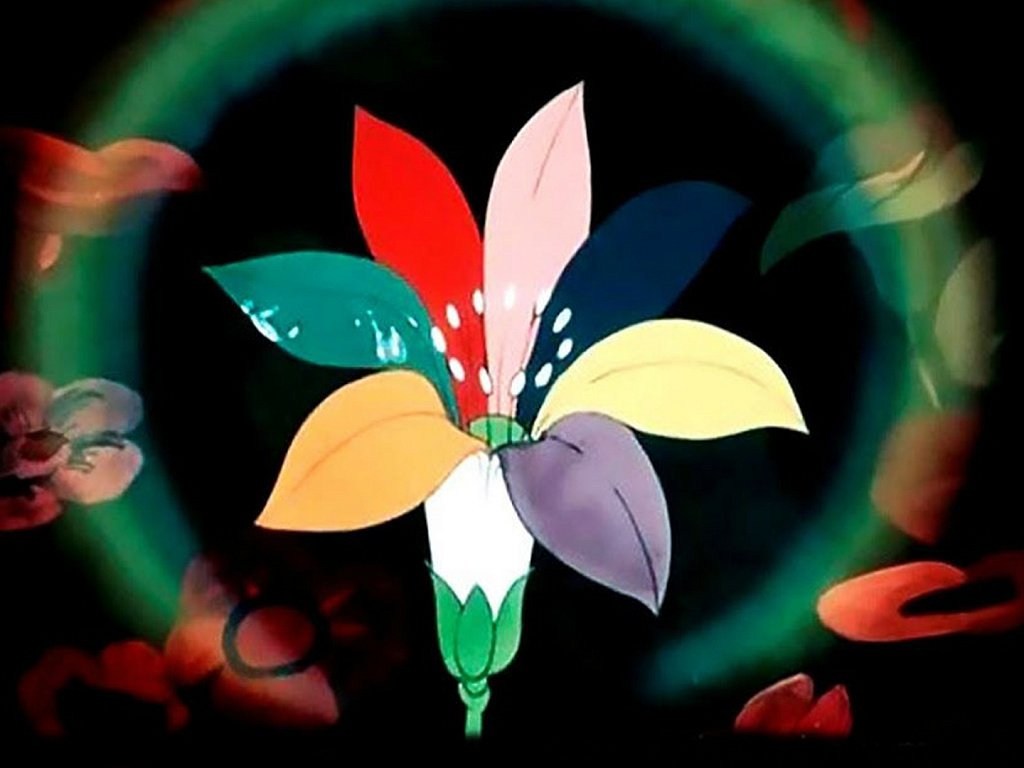 